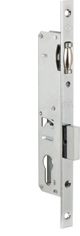 
Замок врезной цилиндровый. 
Предназначен для установки на узкопрофильные двери. 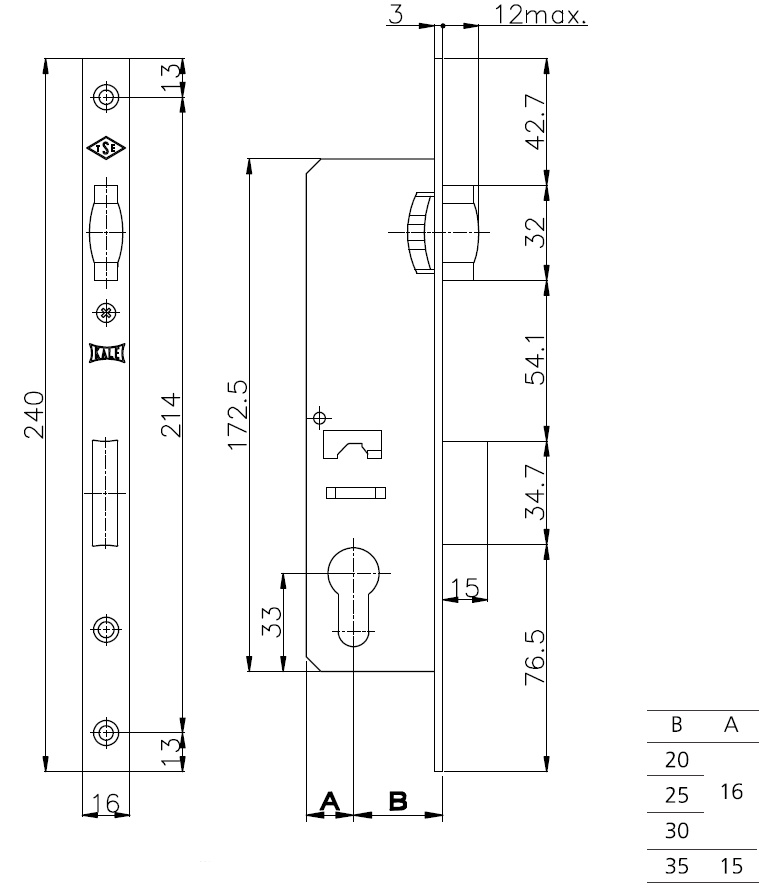 Тип замка цилиндровыйКласс безопасности 2 Количество ригелей 1Бексет, мм 20/25/30/35 Размеры см. чертеж Наличие защелки есть (ролик) Цветлатунь Тип ключа                                  зависит от цил. механизма Количество ключей 5